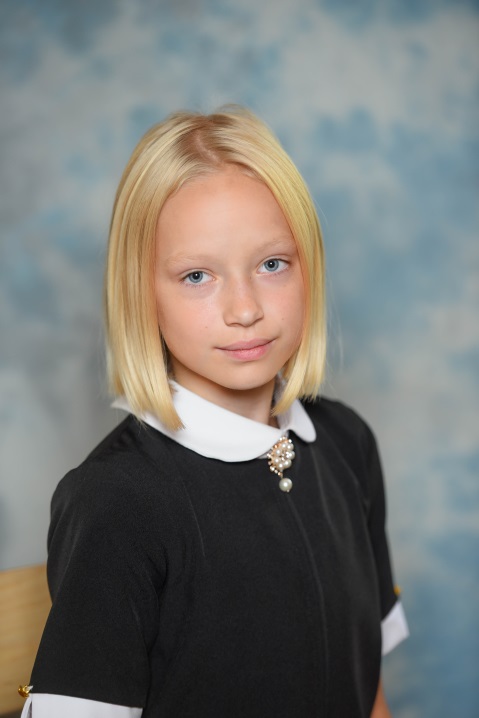 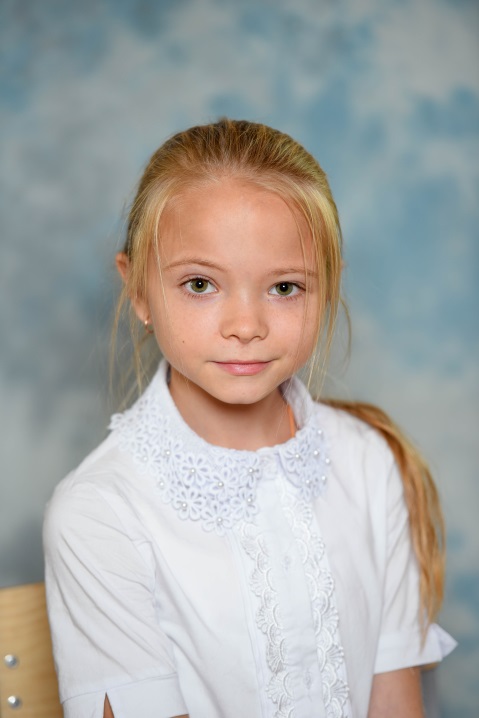 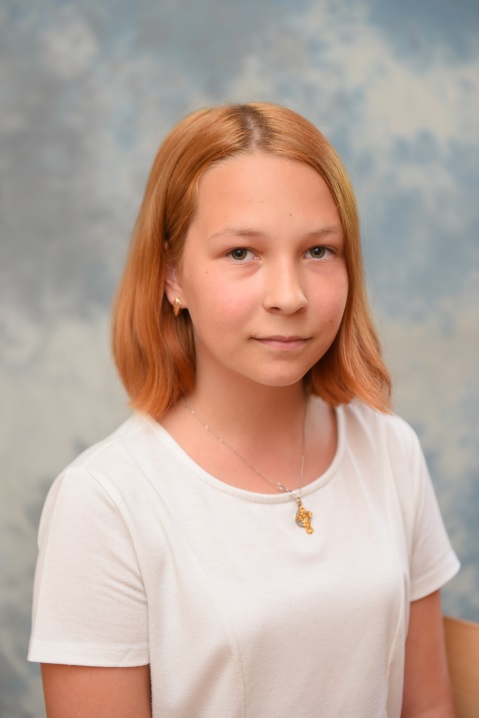 Детский совет2018-2019 учебный год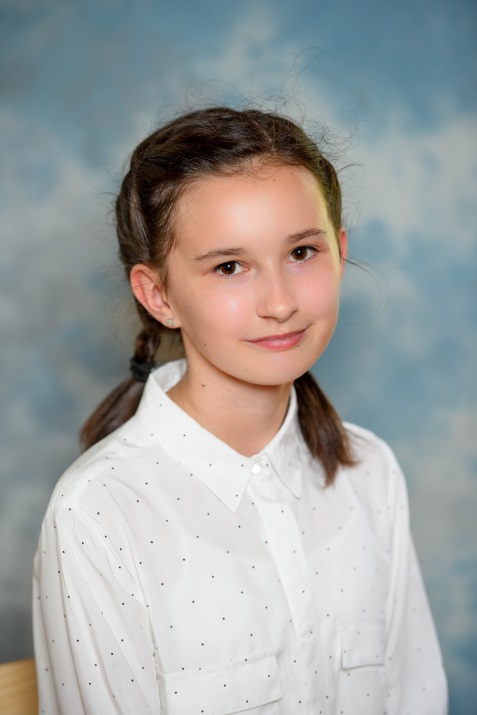 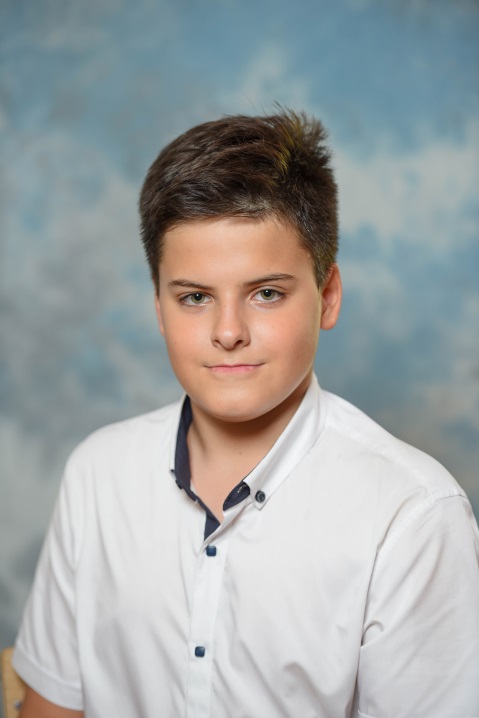 Детский совет2018-2019 учебный год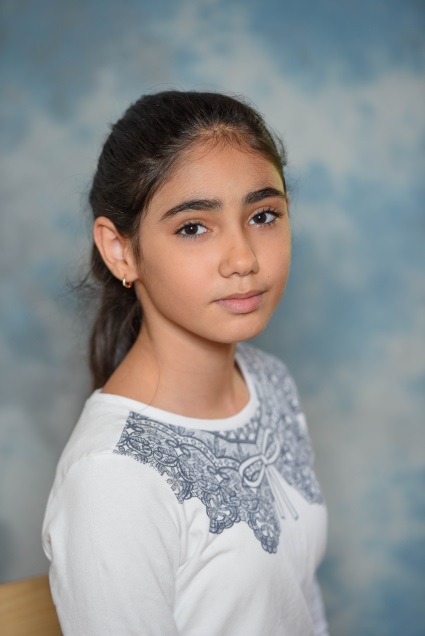 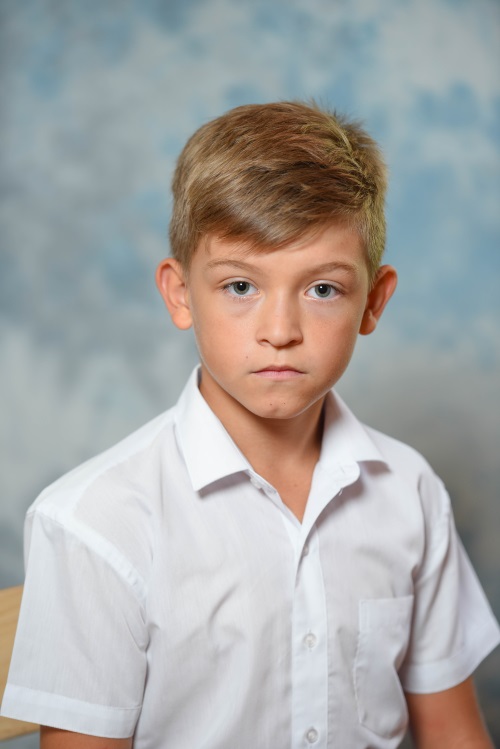 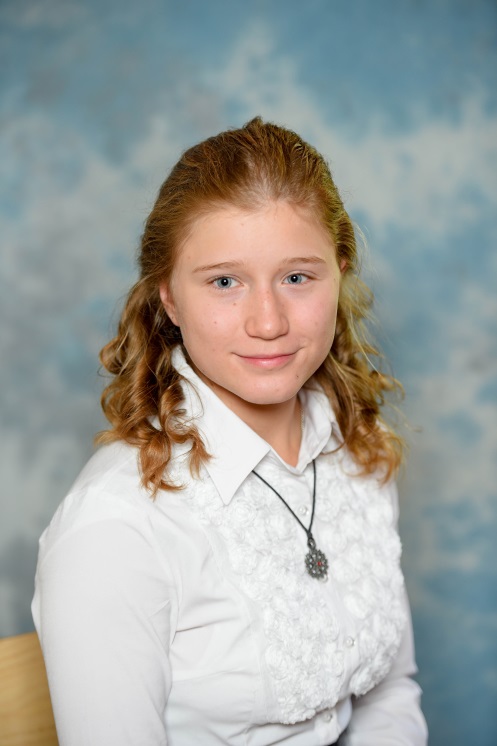 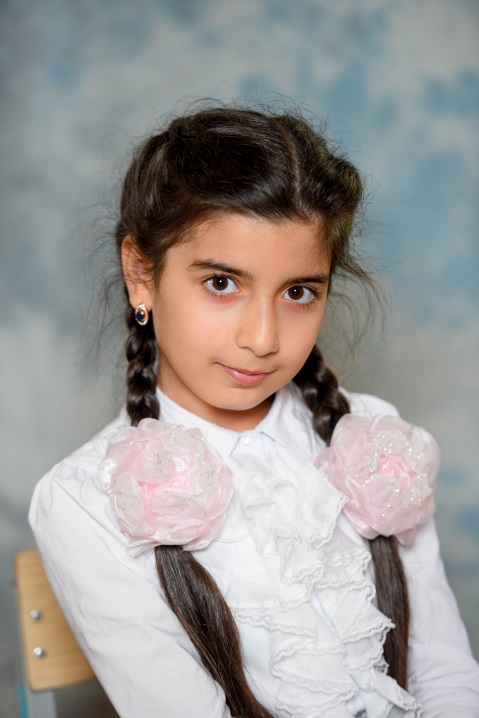 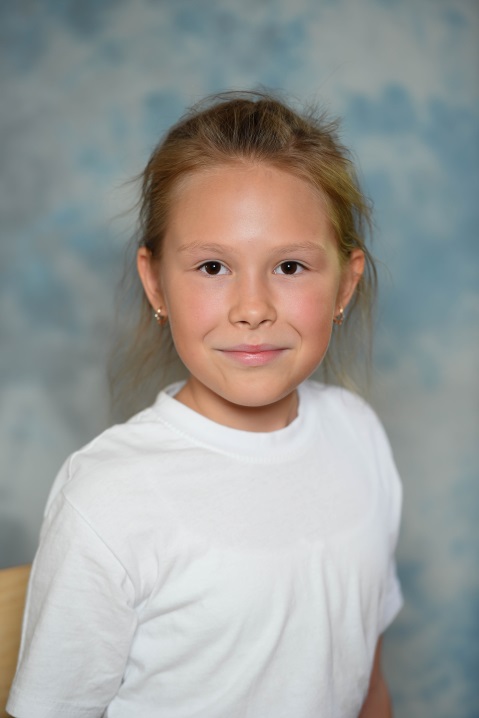 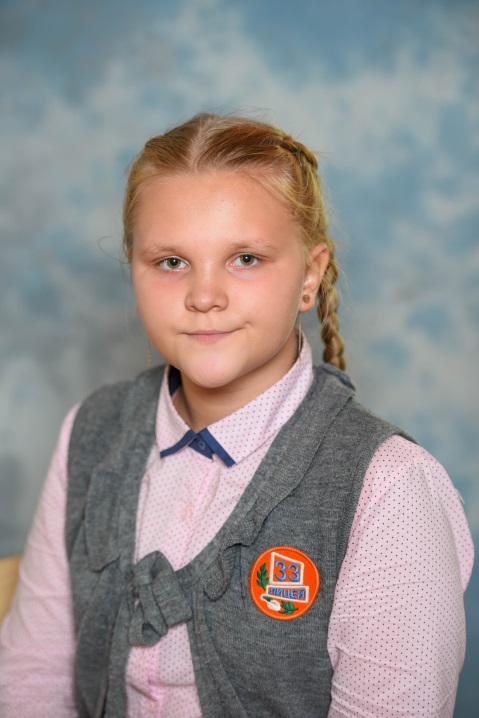 